Publicado en Alicante el 19/06/2019 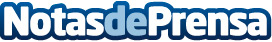 smöoy inaugura nueva tienda en Alicante consolidando su expansión en EspañaLa cadena smöoy, fabricante y líder del yogur helado en España, acaba de inaugurar un nuevo establecimiento en Alicante. Se trata de una tienda ubicada en una de las zonas más transitadas y turísticas de la ciudad levantina, en plena Explanada en la calle Ojeda, 1Datos de contacto:smöoy912876261Nota de prensa publicada en: https://www.notasdeprensa.es/smooy-inaugura-nueva-tienda-en-alicante Categorias: Nutrición Franquicias Gastronomía Sociedad Valencia Entretenimiento Restauración http://www.notasdeprensa.es